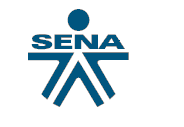 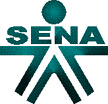 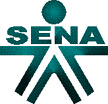 HOJA DE  VIDA PARA SOLICITUD DE CONTRATO DE APRENDIZAJENOMBRE DEL APRENDIZ	DAVID STEBAN MONTENEGRO VARGASDocumento de identidad: 99              	Edad        15      	Estado civil: Soltero Lugar y fecha de nacimiento:    Cali, 16 de junio de 1999                                                                                                        ¿Con quién vive usted? 	Madre	Dirección de su residencia:    Cra. 3 Bis 63-29                              Barrio: Villa del PradoTeléfono de su residencia:         3782033                                      Celular:   316 6493794Nombre de los padres:           Carlos Montenegro Ruiz y Liliana Vargas Castaño			Profesión, ocupación u oficio de los padres:        Ing. Industrial, Docente SenaColegio de donde es egresado: Actualmente Instituto Comercial Arquidiocesano de Cali¿Qué  estudia en el SENA y por qué?  Operaciones Comerciales y Financieras, porque es programa que ofrece oportunidades en contabilidad, inventarios entre otras, sobre todo por el crecimiento a nivel personal, preparación técnica para el trabajo y desempeño laboral eficiente.Duración de la Formación:  	 Etapa  lectiva:      6meses       Etapa  productiva: 6 meses Fecha de Inicio: 27 de octubre de 2014              Fecha de Terminación: 15 de julio de 2016              No. Ficha del Grupo: En qué etapa de la Formación se encuentra: LectivaReferencia Personal:   Sandra Jaramillo,  3136336952,  Cámara de Comercio de Cali¿Qué deporte práctica?	 Fútbol, baloncestoExpectativas y Proyectos: ________________________________Nombre del aprendiz: